Ginger is an herb - a knotted, thick beige underground stem called a rhizome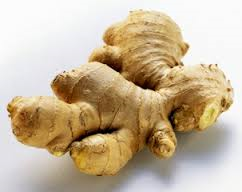 Ginger Nutrition:Excellent source of B vitamins and Vitamin CExcellent source of potassium, manganese, copper and magnesiumLow in fat and caloriesContains numerous anti-inflammatory and antioxidant compounds beneficial to health such as gingerols, beta-carotene, and capsaicin Team Ginger …

You can grow your own ginger indoors in pots by using ginger knots from the grocery store

Ginger can be harvested from 4-12 months of growingGinger is not a root, it is an underground stem of the plantGinger is a tropical plant

Ginger is an herb

Ginger has a long history for medicinal use, treating nausea, motion sickness and loss of appetite

You can cook with fresh ginger, powdered spice ginger, or ginger oil

Ginger produces a hot, fragrant kitchen spiceYou can chew on a quarter piece of raw ginger to help treat nausea GingerWhen purchasing fresh ginger, make sure it is firm, smooth and mold-free.  Store fresh ginger in a tightly wrapped plastic bag in the refrigerator or freezer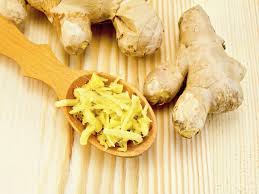 Enjoy fragrant ginger….…Ginger pairs well with fish, pork, pumpkin and apples…add into your next smoothie…add fresh or dried to your next stir-fry or homemade dressing  …Steep peeled fresh ginger into boiling water to make ginger tea, with added honey or orange peel